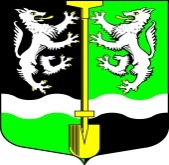 СОВЕТ ДЕПУТАТОВ МУНИЦИПАЛЬНОГО ОБРАЗОВАНИЯ СЕЛИВАНОВСКОЕ СЕЛЬСКОЕ ПОСЕЛЕНИЕВОЛХОВСКОГО  МУНИЦИПАЛЬНОГО РАЙОНАЛЕНИНГРАДСКОЙ  ОБЛАСТИЧетвертого созываРЕШЕНИЕот  16  сентября  2019 года                                                              № 5О создании постоянных комиссий Совета депутатовмуниципального образованияСеливановское сельское поселениеВолховского муниципального района Ленинградской областиВ целях организации деятельности депутатского корпуса Совет депутатов муниципального образования Селивановское сельское поселение Волховского муниципального района Ленинградской области решил:      1.    Создать постоянные депутатские комиссии:- по бюджету, налогам и экономическим вопросам;- по жилищно-коммунальному хозяйству, строительству и благоустройству;- по социальным вопросам;- по вопросам местного самоуправления.2.   Сформировать состав постоянных депутатских комиссий:2.1. По бюджету, налогам и экономическим вопросамПредседатель – Булатова Тамара АлександровнаЧлены –  Умнова Светлана Анатольевна               Ермилов Дмитрий Васильевич2.2. По жилищно-коммунальному хозяйству, строительству и благоустройствуПредседатель – Маруськин Владимир ПавловичЧлены – Хотеев Леонид Сергеевич              Чулюков Николай Константинович       2.3.  По социальным вопросамПредседатель – Грозов Александр АлександровичЧлены – Малешин Денис Сергеевич               Ковтуненко Татьяна Анатольевна2.4. По вопросам местного самоуправленияПредседатель – Петров Николай ИвановичЧлены – Маруськин Владимир Павлович                Умнова Светлана Анатольевна3. Настоящее решение вступает в силу со дня его принятия, подлежит официальному опубликованию в газете «Волховские Огни» и размещению на официальном сайте администрации  МО Селивановское сельское поселение.Глава муниципального образованияСеливановское сельское поселение                                                 Н.И.Петров